5th EXHIBITION WONDER20201.ORGANIZER5th EXHIBITION WONDER 2020 BorPhoto Club "Balkan" andPublic Library Bor.1th EXHIBITION WONDER 2020 Veliko TrojstvoPhoto Club "Balkan" and Udrugabilogorskituristički put1th EXHIBITION WONDER 2020 PazardzhikPhoto Club "Balkan" and Vi Art Foundation2.CONDITIONS OF ENTRYThe exhibition is open to anyone; however, an entry may be rejected when the sponsoring organization or its agent, in its reasonable discretion, believes the entry does not conform to the exhibition rules and conditions.An entrant’s images will not be presented to the judges consecutively. An entrant’s four images will be distributed throughout four rounds of judging in that section.  Distribution of images shall be in the same round order as submitted by the entrant.Entries must originate as photographs (image-captures of objects via light sensitivity) made by the entrant on photographic emulsion or acquired digitally. By virtue of submitting an entry, the entrant certifies the work as his own (aliases are not permitted).  The entrant permits the sponsors to reproduce all or part of the entered material free of charge for publication and/or display in media related to the exhibition. This may include low resolution posting on a website. Note: Entrants who indicate that their images may not be reproduced or used “will not be eligible for awards” or inclusion in audio-visuals of the exhibition “and could be subject to disqualification” by the exhibition sponsors.The exhibition assumes no liability of any misuse of copyright.  Images may be altered, either electronically or otherwise, by the maker. All parts of the image must have been photographed by the author who is holding the copyright of all works submitted. All final work must be on photographic film, or on electronic file, or on photographic or electronic print material, mounting excepted. No title or identification of the maker shall be visible anywhere on the face of an image, print mat or mount entered in a PSA Recognized exhibition.Each image must have a unique title. Once an image has been accepted in a PSA Recognized exhibition, that same image, or a like “in camera” or a “reproduction” duplicate of that image:May not be entered or re-entered in any section of the same Division Star Ratings class in that exhibition regardless of media, format, or title.May not be re-titled for entry in any other PSA Recognized exhibition, including translation into another language.Images meeting the Monochrome Definition and non-manipulated color images from the same capture shall be considered the same image and must be given the same title.Words such as “Untitled” and “No Title” are not acceptable as part or all of an image’s title, nor are camera capture filenames.An image may be entered in only one section where acceptances of that image in multiple sections would be eligible for the same star path.If at any time, it is determined in the reasonable discretion of the exhibition organizer or the judges before, during, or after the judging of an exhibition that an entrant has submitted entries where one or more images may fail to comply with these Conditions of Entry, including the stated definitions, the exhibition organizers reserve the right to delete the entry from the exhibition and void any or all acceptances or awards in connection with the exhibition. Fees may be forfeited or refunded in these circumstances. The entrant acknowledges that the decision of the exhibition organizers or the judges is final.In order to ensure that images comply with the Conditions of Entry and definitions, the exhibition organizers may carry out reasonable measures to verify that:a)the images are the original work of the entrant andb)the images comply with the rules and definitions as set out in these Conditions of Entry.These steps include, but are not limited to, questioning any entrant, requiring the submission of RAW files or other digital files representing the original capture of the submitted image(s), confronting the entrant with evidence that one or more submitted images fails to comply with the Conditions of Entry (also known as Entry Rules), and offering the entrant a reasonable opportunity to provide counter evidence to refute the exhibition organizer’s evidence by a set deadline. Such entries that are not cleared or are still questionable after the entrant has presented evidence may be considered in breach of these Conditions of Entry, and declined. Such entries may be referred to PSA for further investigation of possible ethic violations. PSA retains the right to investigate in any way all complaints/suspicions of breaches of entry conditions, impose sanctions if deemed necessary, void the acceptances of any image found to violate the PSA rules, include the entrant’s name on the list of sanctions provided to Exhibitions, and share such investigations with FIAP. Entrants automatically agree to these terms by the act of entering the Exhibition and agree to cooperate with any investigation.DATA PROTECTION: By entering this exhibition, you are explicitly consenting to the personal details you have supplied, including email addresses, being held, processed and used by the exhibition organizers for purposes associated with this exhibition. You also explicitly consent to such information being sent to organizations that have accorded official recognition, patronage or accreditation to this exhibition. You acknowledge and accept that entering this exhibition means that the status and results of your entry may be made public.NOTICE: When an entrant goes into to the Entry Form to submit an entry the entrant will see a feature to affirm he or she has read these Conditions of Entry when he or she fills out the entry form.  If the entrant does not so affirm the entry will not be submitted.All entries shall conform to the stricter of these definitions for acceptances to be validated by all the International Organizations granting recognition or patronage.3.SECTIONS:Open - Color (PSA PID Color)Street life - (color or monochrome) PID color PSA Recognition (Monochrome images may be entered in PID Color sections but if accepted will only be eligible towards PID Color Star Ratings.)Open - Monochrome (PSA PID Monochrome)Nature - Open (color or monochrome) (PSA ND)Birds - (PSA ND)4. ENTRY FEE:Entry fee is required for all participants and is 30 EURfor all themes. Dinar gyro account is 200-2803350101044-39"Banka PostanskaStedionica AD Beograd". Registration fee can be paid via PayPal or Moneybookers (accept the following credit cards VISA, MASTER CARD, AMEX, JCB and Diners. All instructions can be found at www.photobalkan.com  Works by authors who do not pay the registration fee will not be considered. By participating in the contest, the author agrees with the propositions and the rules of the organizers.5.NUMBER OF WORKSIn order to participate in the “EXHIBITION WONDER 2020”, the authors apply with monochrome and color photos. Entries are limited to not more than 4 images (digital files) per section, category, or class. An entrant’s four images will be distributed throughout four rounds of judging for that section. The maximum dimensions 1920 pixels horizontal x 1080 vertical, 300 dpi JPG compressions 7-10. The maximum total size must not exceed 2 megabytes. VOX LED 43ADS553B Full HD 43, 1920x1080 will be used to display the images to the judges.6. CATALOG:ON-LINE PDF catalog.The organizer can use the exhibited works for reproduction in the catalog and to promote the exhibition free of charge.7. THE EXHIBITION CALENDAR:The results can be viewed at the website: www.photobalkan.com8.SUBMISSION OF WORKS:On-line entry.Conditions of entry and upload are available at the website: www.photobalkan.comAll information about form or submitting entries may be obtained at:balkaninternationalphoto@gmail.comOr at the address:Balkan International Postanskifah 219218Bor 5SerbiaTel: +381 6912806149.SALON CHAIRMAN:SladjanaAleksicBalkan International Postanskifah 219218 Bor 5SerbiaE-mail: balkaninternationalphoto@gmail.com10.JURY5th EXHIBITION WONDER 2020 BorHadzi Miodrag Miladinovic – MFFSS, EFIAP/s (Serbia)Sasa Blagojevic, EFIAP, (Serbia)Aleksandar Manasiev, AFIAP, (Serbia)Alternative:Zoran Mojsin - EFIAP, (Srbija)1th EXHIBITION WONDER 2020 Veliko TrojstvoPetar Sabol, MFIAP,EFIAP/D1,EPSA (Croatia)Borislav Milovanovic, EFIAP/p, EsFIAP, EPSA, GPU CR3, (Serbia)Delimir Hrestak, (Croatia)Alternative:Dragan Ilic(Srbija)1th EXHIBITION WONDER 2020PazardzhikAleksandar Ivanov, AFIAP, (Bulgaria)Velicka Todorova, AFIAP, (Bulgaria)Zoran Stojiljkovic, EFIAP, (Serbia)Alternative:Jovica Zecevic(Srbija)11. AWARDS 5th EXHIBITION WONDER 2020 BorGolden badge MolA.Open – ColorPSA gold medal, FSSgold medal, MoL gold medal,MoLsilver medal, MoLbronze medal, SALON - gold, SALON -silver, SALON -bronze medal,VI ART - goldmedal,6Salon HM, MoL gold HM,MoLsilverHM, MoLbronze HM,6 VI ART HMB.Street life - (color or monochrome)PSA gold medal, FSSgold medal, MoL gold medal,MoLsilver medal, MoLbronze medal, SALON - gold, SALON -silver, SALON -bronze medal,VI ART - goldmedal,6Salon HM, MoL gold HM,MoLsilverHM, MoLbronze HM,6 VI ART HMC. Open - MonochromePSA gold medal, FSSgold medal, MoL gold medal,MoLsilver medal, MoLbronze medal, SALON - gold, SALON -silver, SALON -bronze medal,VI ART - goldmedal,6Salon HM, MoL gold HM,MoLsilverHM, MoLbronze HM,6 VI ART HMD. Nature – Open PSA gold medal, FSSgold medal, MoL gold medal,MoLsilver medal, MoLbronze medal, SALON - gold, SALON -silver, SALON -bronze medal,VI ART - goldmedal,6Salon HM, MoL gold HM,MoLsilverHM, MoLbronze HM,6 VI ART HME. Birds - (color or monochrome)PSA gold medal, FSSgold medal, MoL gold medal,MoLsilver medal, MoLbronze medal, SALON - gold, SALON -silver, SALON -bronze medal,VI ART - goldmedal,6Salon HM, MoL gold HM,MoLsilverHM, MoLbronze HM,6 VI ART HM1th EXHIBITION WONDER 2020 Veliko TrojstvoGolden badge MolA.Open - ColorPSA gold medal, MoL gold medal,MoLsilver medal, MoLbronze medal, SALON - gold, SALON -silver, SALON -bronze medal, VI ART - goldmedal,6Salon HM, MoL gold HM,MoLsilverHM, MoLbronze HM,6 VI ART HMB.Street life - (color or monochrome)PSA gold medal, MoL gold medal,MoLsilver medal, MoLbronze medal, SALON - gold, SALON -silver, SALON -bronze medal, VI ART - goldmedal,6Salon HM, MoL gold HM,MoLsilverHM, MoLbronze HM,6 VI ART HMC. Open - MonochromePSA gold medal, MoL gold medal,MoLsilver medal, MoLbronze medal, SALON - gold, SALON -silver, SALON -bronze medal, VI ART - goldmedal,6Salon HM, MoL gold HM,MoLsilverHM, MoLbronze HM,6 VI ART HMD. Nature – Open PSA gold medal, MoL gold medal,MoLsilver medal, MoLbronze medal, SALON - gold, SALON -silver, SALON -bronze medal, VI ART - goldmedal,6Salon HM, MoL gold HM,MoLsilverHM, MoLbronze HM,6 VI ART HME. Birds - (color or monochrome)PSA gold medal, MoL gold medal,MoLsilver medal, MoLbronze medal, SALON - gold, SALON -silver, SALON -bronze medal, VI ART - goldmedal,6Salon HM, MoL gold HM,MoLsilverHM, MoLbronze HM,6 VI ART HM1th EXHIBITION WONDER 2020 PazardzhikGolden badge MolA.Open - ColorPSA gold medal, APBgold medal, MoL gold medal,MoL silver medal, MoL bronze medal, SALON - gold, SALON -silver, SALON -bronze medal, VI ART - goldmedal,6Salon HM, MoL gold HM,MoLsilverHM, MoLbronze HM,6 VI ART HMB.Street life - (color or monochrome)PSA gold medal, APBgold medal, MoL gold medal,MoLsilver medal, MoLbronze medal, SALON - gold, SALON -silver, SALON -bronze medal, VI ART - goldmedal,6Salon HM, MoL gold HM,MoLsilverHM, MoLbronze HM,6 VI ART HMC. Open - MonochromePSA gold medal, APBgold medal, MoL gold medal,MoLsilver medal, MoLbronze medal, SALON - gold, SALON -silver, SALON -bronze medal, VI ART - goldmedal,6Salon HM, MoL gold HM,MoLsilverHM, MoLbronze HM,6 VI ART HMD. Nature - Open PSA gold medal, APBgold medal, MoL gold medal,MoLsilver medal, MoLbronze medal, SALON - gold, SALON -silver, SALON -bronze medal, VI ART - goldmedal,6Salon HM, MoL gold HM,MoLsilverHM, MoLbronze HM,6 VI ART HME. Birds - (color or monochrome)PSA gold medal, APBgold medal, MoL gold medal,MoLsilver medal, MoLbronze medal, SALON - gold, SALON -silver, SALON -bronze medal, VI ART - goldmedal,6Salon HM, MoL gold HM,MoLsilverHM, MoLbronze HM,6 VI ART HM12. DEFINITIONSFIAP AND PSA DEFINITIONSAll entries shall conform to the stricter of these definitions for acceptances to be validated by all the International Organizations granting recognition or patronage.FIAP Definition of the Black and White Photography (monochrome)This definition supersedes the Document 223 and the INFO 1991/12.A black and white work fitting from the very dark grey (black) to the very clear grey (white) is a monochrome work with the various shades of grey. A black and white work toned entirely in a single color will remain a monochrome work able to stand in the black and white category; such a work can be reproduced in black and white in the catalogue of a salon under FIAP Patronage. On the other hand a black and white work modified by a partial toning or by the addition of one color becomes a color work (polychrome) to stand in the color category; such a work requires color reproduction in the catalogue of a salon under FIAP Patronage.PSA, FIAP, and RPS Nature Definition as of 1 January 2015Nature photography is restricted to the use of the photographic process to depict all branches of natural history, except anthropology and archeology, in such a fashion that a well-informedperson will be able to identify the subject material and certify its honest presentation. The storytelling value of a photograph must be weighed more than the pictorial quality while maintaining high technical quality. Human elements shall not be present, except where those human elements are integral parts of the nature story such as nature subjects, like barn owls or storks, adapted to an environment modified by humans, or where those human elements are in situations depicting natural forces, like hurricanes or tidal waves. Scientific bands, scientific tags or radio collars on wild animals are permissible. Photographs of human created hybrid plants, cultivated plants, feral animals, domestic animals, or mounted specimens are ineligible, as is any form of manipulation that alters the truth of the photographic statement. No techniques that add, relocate, replace, or remove pictorial elements except by cropping are permitted. Techniques that enhance the presentation of the photograph without changing the nature story or the pictorial content, or without altering the content of the original scene, are permitted including HDR, focus stacking and dodging/burning. Techniques that remove elements added by the camera, such as dust spots, digital noise, and film scratches, are allowed. Stitched images are not permitted. All allowed adjustments must appear natural. Color images can be converted to greyscale monochrome. Infrared images, either direct captures or derivations, are not allowed. Images entered in Nature sections meeting the Nature Photography Definition above can have landscapes, geologic formations, weather phenomena, and extant organisms as the primary subject matter. This includes images taken with the subjects in controlled conditions, such as zoos, game farms, botanical gardens, aquariums and any enclosure where the subjects are totally dependent on man for food.PSA ADDITION to the joint FIAP/PSA rulesThere is one hard and fast rule, whose spirit must be observed at all times. The welfare of the subject is more important than the photograph.This means that practices such as baiting of subjects with a living creature and removal of birds from nests, for the purpose of obtaining a photograph, are highly unethical, and such photographs are not allowed in Nature competitions. Judges are warned not to reward themPSA Definitions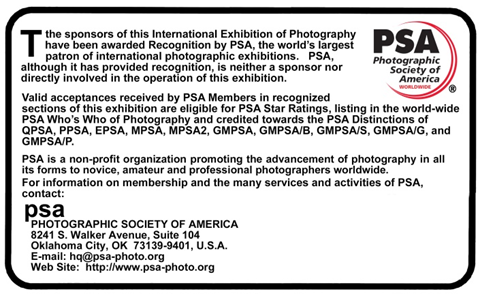 General:Entries must originate as photographs (image-capture of objects via light sensitivity) made by the entrant on photographic emulsion or acquired digitally. By virtue of submitting an entry, the entrant certifies the work as his/her own and permits the sponsors to reproduce all or part of the entered material free of charge for publication and / or display in media related to the exhibition. This may include low resolution posting on a website. The exhibition assumes no liability for any misuse of copyright. Monochrome:An image is considered to be Monochrome only if it gives the impression ofhaving no color (i.e. contains only shades of gray which can include pure blackand pure white) OR it gives the impression of being a greyscale image that hasbeen toned in one color across the entire image. (For example by Sepia, red,gold, etc.) A greyscale or multi-colored image modified or giving the impressionof having been modified by partial toning, multi-toning or by the inclusion of spotcoloring does not meet the definition of monochrome and shall be classified as aColor Work.All entries shall conform to the stricter of these definitions for acceptances to be validated by all the International Organizations granting recognition or patronage.13. PATRONAGES AND RECOGNITIONSPSA 2020-270FSS - 2020/40MoL 2020/30-32APB 2020-0065thExhibition Wonder2020RegistrationInformation about the authorClosing date30.06.2020Selection14.07.2020 Public library Bor, MosePijade BB, Bor, SerbiaSelection14.07.2020 Udrugabilogorskituristički put, Croatia, BraćeRadić 28, VelikoTrojstvoSelection14.07.2020 VI Art Foundation, Bulgaria, 4400 Pazardzhik, 57 Bulgaria str.Mailing Notification Cards 22.07.2020Exhibition18-21.09.2020 Public library Bor, MosePijade BB, Bor, Serbia1-8.09.2020. Udrugabilogorskituristički put, Croatia9-20.09.2020. VI Art Foundation, BulgariaMailing of the Awards29.09.2020A)  Open – ColorА1А2А3А4B) Street life - (color or monochrome)B1B2B3B4C) Open - MonochromeC1C2C3C4D) Nature – Open (color or monochrome)D1D2D3D4E) Birds - (color or monochrome)E1E2E3E4Name and surnameFSS titleOther titleAddressCityPostal codeCountryPhoto clubE-mailPhone number